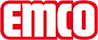 emco Bauemco DIPLOMAT Original SPIN®Safe con inserto di gomma 22 SPIN/Gtipo22 SPIN/Gtrafficoda normale a frequenteprofilo portanteRealizzato con alluminio rigido con isolamento fonoassorbente sul lato inferiorealtezza appr. (mm)25.9Superficie di calpestioAd incasso, robusto, resistente alle intemperie con inserti in gomma. Combinato con piastre in acciaio inox per l'orientamento per i non vedenti nella zona d'ingresso.distanza profili standard ca. (mm)5 , distanziatore di gommasicurezza antiscivoloproprietà antiscivolo dell’inserto in gomma: R9, proprietà antiscivolo della piastrella in acciaio inox: R9 (secondo DIN 51130)colorinerocollegamentocon cavo di acciaio rivestito di plasticagaranzia4 anni di garanziaLe condizioni di garanzia sono disponibili all’indirizzo:DimensioniLarghezza del tappeto:.........................mm (lunghezza asta)Profondità del tappeto:.........................mm (direzione di marcia)contattoFabrizio Sollima Country Manager Tel. 0039-3358304784 f.sollima@emco-italia.com www.emco-bau.com